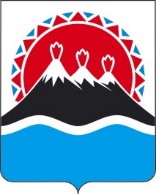 П О С Т А Н О В Л Е Н И ЕПРАВИТЕЛЬСТВА  КАМЧАТСКОГО КРАЯ                   г. Петропавловск-КамчатскийВ соответствии со статьей 17 Федерального конституционного закона от 12 июля 2006 г. № 2-ФКЗ "Об образовании в составе Российской Федерации нового субъекта Российской Федерации в результате объединения Камчатской области и Корякского автономного округа", Федеральным законом от 14.03.1995 № 33-ФЗ "Об особо охраняемых природных территориях", Законом Камчатского края от 29.12.2014 № 564 "Об особо охраняемых природных территориях в Камчатском крае", учитывая решение Исполнительного комитета Камчатского областного Совета народных депутатов от 28.12.1983 № 562 "О мерах по усилению охраны природы в районах интенсивного нереста лососевых рыб и местах расположения ценных природных комплексов на территории Камчатской области"ПРАВИТЕЛЬСТВО ПОСТАНОВЛЯЕТ:Утвердить:положение о памятнике природы регионального значения "Скалы "Три брата" в Авачинской губе" согласно приложению 1 к настоящему постановлению;графическое описание местоположения границ памятника природы регионального значения "Скалы "Три брата" в Авачинской губе" согласно приложению 2 к настоящему постановлению.Настоящее постановление вступает в силу через 10 дней после дня его официального опубликования.Приложение 1 к постановлениюПравительства Камчатского края от _____________ № __________               Положениео памятнике природы регионального значения "Скалы "Три брата" в Авачинской губе"1. Общие положения Настоящее Положение регулирует вопросы охраны и функционирования памятника природы регионального значения" Скалы "Три брата" в Авачинской губе" (далее – Памятник природы). Памятник природы является особо охраняемой природной территорией регионального значения в Камчатском крае и относится к объектам общенационального достояния. Целями создания Памятника природы являются:1) сохранение в естественном состоянии уникального, невосполнимого, ценного в экологическом, научном, рекреационном, культурном и эстетическом отношениях природного объекта, представленного тремя обособленными, вертикально поднимающимися над поверхностью воды базальтовыми скалами (кекурами), расположенными у входа в Авачинскую губу Авачинского залива Тихого океана, в 0,3 км от берега;2) охрана мест гнездований морских колониальных птиц;3) проведение научных исследований, в том числе ведение экологического мониторинга;4) экологическое просвещение населения. Памятник природы создан решением Исполнительного комитета Камчатского областного Совета народных депутатов от 28.12.1983 № 562 «О мерах по усилению охраны природы в районах интенсивного нереста лососевых рыб и местах расположения ценных природных комплексов на территории Камчатской области» без ограничения срока его функционирования. Памятник природы создан на землях запаса Петропавловско-Камчатского городского округа, без изъятия земельных участков, используемых для государственных нужд. Общая площадь Памятника природы составляет 0,24 га. Общая площадь охранной зоны Памятника природы, установленная постановлением Администрации Камчатской области от 12.05.1998 № 170 "О признании утратившими силу решений исполнительного комитета Камчатского областного Совета народных депутатов", составляет 99,52 га.  Природные ресурсы, расположенные в границах Памятника природы, ограничиваются в гражданском обороте. Запрещается изменение целевого назначения земельных участков, находящихся в границах Памятника природы, за исключением случаев, предусмотренных федеральными законами. Запрещается предоставление земельных участков для целей, не связанных с целями создания Памятника природы. Основные виды разрешенного использования земельных участков, расположенных в границах Памятника природы:деятельность по особой охране и изучению природы (код 9.0);охрана природных территорий (код 9.1); Предельные минимальные и (или) максимальные размеры земельных участков и предельные параметры разрешенного строительства, реконструкции объектов капитального строительства не устанавливаются, так как строительство, реконструкция, капитальный ремонт объектов капитального строительства запрещены пунктом 2 части 3.1 раздела 3 настоящего Положения.Границы и особенности режима особой охраны Памятника природы учитываются при территориальном планировании, градостроительном зонировании, при разработке правил землепользования и застройки, проведении землеустройства, подготовке планов и перспектив экономического и социального развития, в том числе развития населенных пунктов, территориальных комплексных схем охраны природы, схем комплексного использования и охраны водных объектов.Охрана Памятника природы и управление им осуществляется краевым государственным казенным учреждением "Служба по охране животного мира и государственных природных заказников Камчатского края" (далее – Учреждение). Посещение физическими лицами территории Памятника природы осуществляется по разрешениям, выдаваемым Учреждением.К мероприятиям по обеспечению режима особой охраны Памятника природы могут привлекаться граждане, общественные объединения и некоммерческие организации, осуществляющие деятельность в области охраны окружающей среды.Собственники, владельцы и пользователи земельных участков, на которых находится Памятник природы, принимают на себя обязательства по обеспечению режима его особой охраны.Текстовое описание местоположения границ Памятника природы2.1. Памятник природы расположен на землях запаса Петропавловско-Камчатского городского округа, у входа в Авачинскую губу, на расстоянии 0,3 км от берега.2.2. Памятник природы устанавливается в следующих границах: от характерной точки 1 с географическими координатами 52 градуса 53 минуты 36.9 секунды северной широты и 158 градусов 41 минута 13.7 секунды восточной долготы, соответствующей крайней северо-западной точке границы, линия границы проходит по окружности в общем северо-восточном, восточном, южном и юго-западном направлениях на протяжении 113,0 м по подошве скал, по урезу воды в период максимального отлива, через характерные точки 2 – 5 до характерной точки 6 с географическими координатами 52 градуса 53 минуты 35.4 секунды северной широты и 158 градусов 41 минута 14.9 секунды восточной долготы, соответствующей крайней южной точке границы; далее от характерной точки 6 граница проходит в северо-западном и северном направлениях также по окружности на протяжении 65,0 м, по подошве скал, по урезу воды в период максимального отлива, через характерные точки 7 – 8 до характерной точки 1, где и замыкается.3. Режим особой охраны и использования территорииПамятника природыНа территории Памятника природы запрещается всякая деятельность, влекущая за собой нарушение его сохранности, в том числе:Предоставление и использование земельных участков для целей, не связанных с целями создания Памятника природы;строительство, реконструкция, капитальный ремонт объектов капитального строительства;нарушение, повреждение, уничтожение природного комплекса, в том числе нарушение исторически сложившегося ландшафта, почвенного и растительного покрова, мест обитаний (произрастаний) видов животных и растений, иных организмов, занесенных в Красную книгу Российской Федерации и Красную книгу Камчатского края, мест гнездований морских колониальных птиц;деятельность, ведущая к усилению фактора беспокойства охраняемых объектов животного мира;все виды охоты и рыболовства;интродукция, гибридизация объектов животного мира; пользование недрами, в том числе выполнение работ по геологическому изучению недр, разработка месторождений полезных ископаемых;проведение взрывных работ;проведение любых работ, связанных с изменением дна прилегающего водного объекта и береговой линии острова;проведение взрывных работнакопление, размещение, захоронение, сжигание отходов производства и потребления; порча и загрязнение земель, в том числе складирование горюче-смазочных материалов, размещение радиоактивных, химических, взрывчатых, токсичных, отравляющих и ядовитых веществ;все виды туризма и рекреации, в том числе высадка на скалы с плавательных средств, размещение некапитальных строений и сооружений, нахождение на скалах;11) уничтожение или повреждение аншлагов и других информационных знаков и указателей, нанесение на скалы и информационные знаки самовольных надписей.3.2. На территории Памятника природы разрешаются следующие виды деятельности:	научно-исследовательская деятельность, направленная на изучение биологического и ландшафтного разнообразия, динамики и структуры природных комплексов и объектов, включая сбор зоологических, ботанических, минералогических и палеонтологических коллекций в порядке, установленном законодательством Российской Федерации;мониторинг состояния окружающей среды (экологический мониторинг);3) проведение мероприятий, направленных на сохранение, восстановление и поддержание в разновесном состоянии островной экосистемы, в том числе мероприятий по сохранению и восстановлению ключевых мест обитаний (произрастания) объектов животного и растительного мира, нуждающихся в особых мерах охраны;4) эколого-просветительская деятельность. Приложение 2 к постановлениюПравительства Камчатского края от ______________ № _________               Графическое описание местоположения границ памятника природы регионального значения "Скалы Три брата в Авачинской губе"Раздел 1. Сведения об объектеРаздел 2. Сведения о местоположении границ Памятника природы Раздел 3. Карта-схема границ памятника природы регионального значения "Скалы Три брата в Авачинской губе"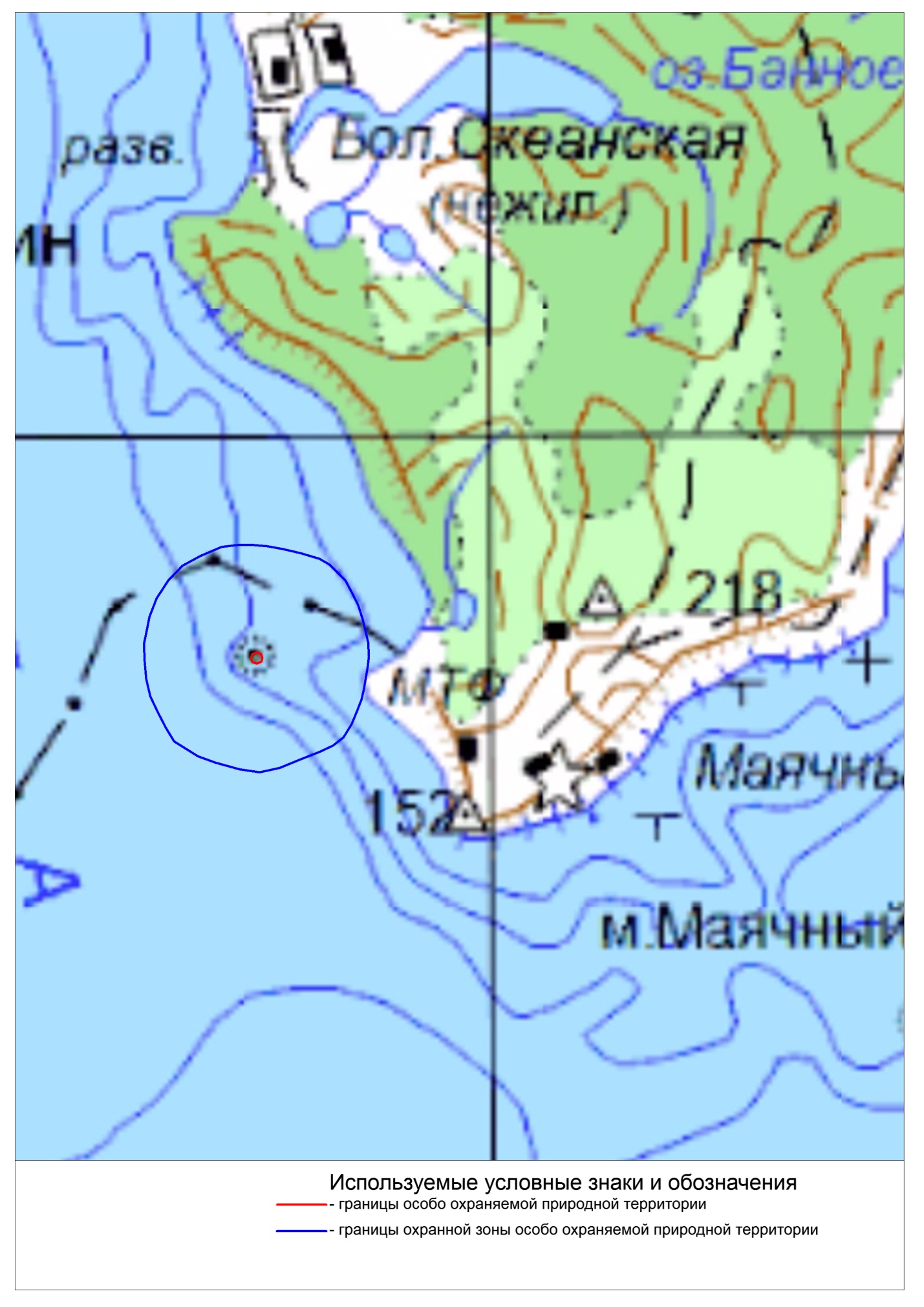 [Дата регистрации]№[Номер документа]О памятнике природы регионального значения "Скалы "Три брата" в Авачинской губе"Временно исполняющий обязанности Председателя Правительства - Первого вице-губернатора Камчатского края[горизонтальный штамп подписи 1]Е.А. ЧекинПамятник природы регионального значения "Скалы Три брата в Авачинской губе"Памятник природы регионального значения "Скалы Три брата в Авачинской губе"Памятник природы регионального значения "Скалы Три брата в Авачинской губе"№ п/пХарактеристика объектаОписание характеристик  1Местоположение объектаКамчатский край, Петропавловск-Камчатский городской округ2Площадь объекта +/– величина погрешности определения площади (Р +/– Дельта Р)2359 +/– 243 м23Наименование и реквизиты нормативного правового акта о создании объектаРешение Исполнительного комитета Камчатского областного Совета народных депутатов от 28.12.1983 № 562 «О мерах по усилению охраны природы в районах интенсивного нереста лососевых рыб и местах расположения ценных природных комплексов на территории Камчатской области»1) Система координат: МСК 41(1), WGS 841) Система координат: МСК 41(1), WGS 841) Система координат: МСК 41(1), WGS 841) Система координат: МСК 41(1), WGS 841) Система координат: МСК 41(1), WGS 842) Сведения о характерных точках границ объекта:2) Сведения о характерных точках границ объекта:2) Сведения о характерных точках границ объекта:2) Сведения о характерных точках границ объекта:2) Сведения о характерных точках границ объекта:Номерповоротной точкиКоординаты МСК-41 (1)Координаты МСК-41 (1)Координаты WGS-84Координаты WGS-84Номерповоротной точкиХYСеверная широтаВосточная долгота1546323.651414732.0152°53'36.9'' 158°41'13.7'' 2546332.841414752.9252°53'37.2'' 158°41'14.8'' 3546326.011414775.9652°53'37.0'' 158°41'16.0'' 4546305.111414783.1552°53'36.3'' 158°41'16.4'' 5546286.061414777.2852°53'35.7'' 158°41'16.1'' 6546276.871414755.3752°53'35.4'' 158°41'14.9'' 7546284.71414733.2752°53'35.6'' 158°41'13.7'' 8546303.61414726.1552°53'36.2'' 158°41'13.4'' 1546323.651414732.0152°53'36.9'' 158°41'13.7'' 